АДМИНИСТРАЦИЯ СЕЛИВАНОВСКОГО РАЙОНА 
УПРАВЛЕНИЕ ОБРАЗОВАНИЯот 15 сентября 2016 года                                                                                     № 495Об итогах смотра-конкурса экспозиций школьных музеев (комнат) общеобразовательных организаций Селивановского района, посвященных 75-летию эвакуации Боровичского машиностроительного завода в Селивановский районВо исполнение приказа управления образования администрации  района от 15.06.2016 № 345 «О смотре-конкурсе экспозиций школьных музеев (комнат) общеобразовательных организаций Селивановского района, посвященных 75-летию эвакуации Боровичского машиностроительного завода в Селивановский район», согласно плану патриотических мероприятий, посвященных Дню машиностроителя и 75-летию эвакуации Боровичского машиностроительного завода в Селивановский район завершился смотр-конкурс экспозиций школьных музеев (комнат) общеобразовательных организаций Селивановского района, посвященных 75-летию эвакуации Боровичского машиностроительного завода в Селивановский район (далее - Конкурс). Цель Конкурса - повышение активности деятельности образовательных организациях района по патриотическому воспитанию обучающихся и сохранению исторической памяти о значимых событиях Селивановского района в период Великой Отечественной войны.Конкурс проводился в два тура:1 - тур заочный. Участники Конкурса размещали на сайте общеобразовательной организации материалы экспозиции, посвященной 75-летию эвакуации Боровичского машиностроительного завода в Селивановский район в виде информационной справки согласно Положению о Конкурсе.2 - тур очный. Проводился в форме представления членами актива школьного музея (комнаты) экспозиции, посвященной 75-летию эвакуации Боровичского машиностроительного завода в Селивановский район.Для определения победителей и призеров Конкурса был определен состав  жюри, в который вошли:- председатель районного Совета ветеранов войны, труда, вооруженных сил и правоохранительных органов Иван Васильевич Никитин;- заведующий отделом по делам молодежи МУ «Управление культуры, спорта и молодежной политики» Ирина Владимировна Журавлева;- главные специалисты, эксперты МУ «ЦБУ и МР системы образования»: Оксана Николаевна Грибкова, Наталья Александровна Турунцева;- педагог - организатор МБОУ ДО «Центр внешкольной работы» Людмила Александровна Артемьева.Члены жюри отметили, что формированию исторической памяти у учащихся способствует школьные музеи, деятельность которых оказывает решающее влияние на патриотическое, гражданское, нравственное воспитание детей и подростков. Рассмотрев материалы, представленные в оргкомитет Конкурса,                             п р и к а з ы в а ю:1. Утвердить итоги Конкурса и наградить победителей и призеров Грамотами управления образования администрации района и районного Совета ветеранов войны, труда, вооруженных сил и правоохранительных органов:I место - школьный музей «История школы» МОУ «Красногорбатская СОШ»;II место -  школьный музей «Память» МБОУ Волосатовская СОШ;III место - школьный музей «Поиск» МОУ «Малышевская СОШ» и школьная музейная комната - «История школы» МБОУ Новлянской СОШ.2. От имени управления образования администрации района объявить благодарность членам жюри за плодотворное сотрудничество в работе по патриотическому воспитанию подрастающего поколения и активную работу в рамках Конкурса.3. Руководителям общеобразовательных организаций рассмотреть возможность поощрения педагогов общеобразовательных организаций, занимающихся патриотическим воспитанием обучающихся, за активное и результативное участие в Конкурсе.4. Контроль за исполнением настоящего приказа оставляю за собой.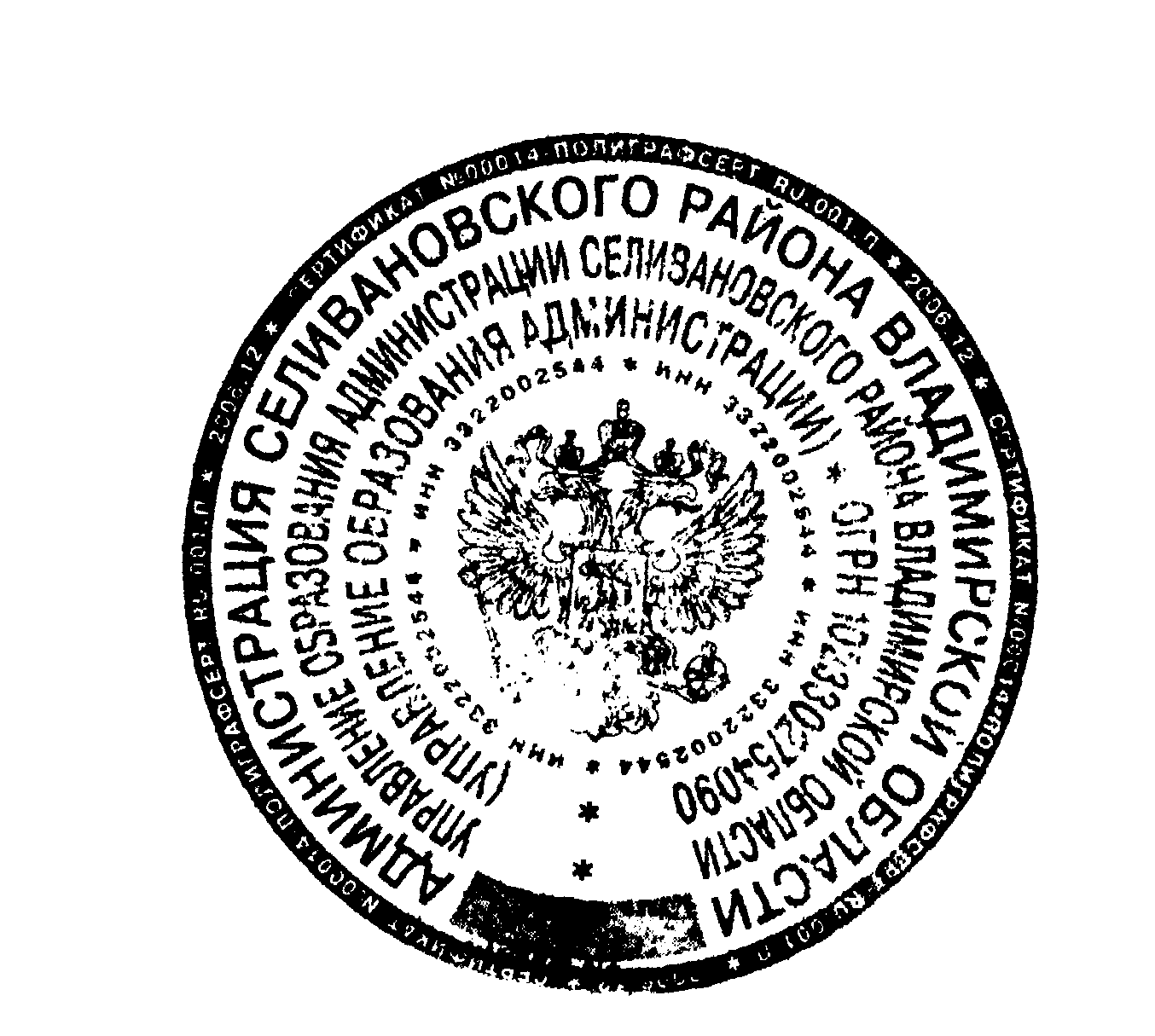 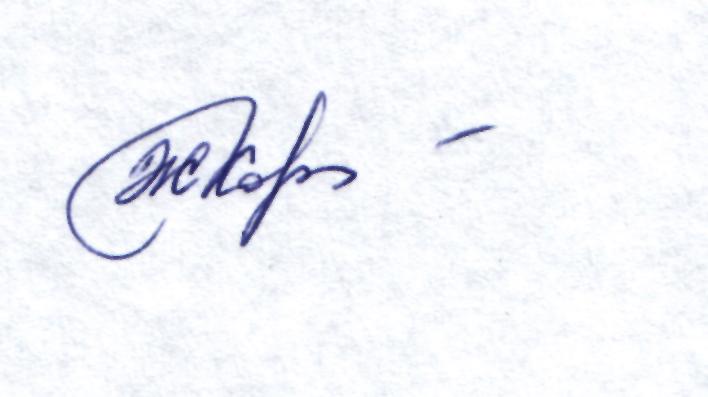 Заместитель начальника управления образования                               Ж.Л. КонноваПРИКА3